SPORTDIENST AS i.s.m. WTC SPORTIEF AS 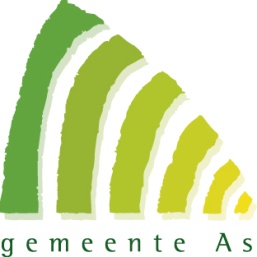 Vierde rit van de 28ste avondvierdaagse 		30 kmVRIJDAG 26 JULI 2013I & S van 13u00 tot 19u00Vertrek tent onmiddellijk LA Kerkstraat, einde LA, einde RA, grote baan RA, 1ste weg LA Maastrichterstraat, 2de weg LA Maastrichterstraat, grote baan RO en onmiddellijk LA de Hoven, einde weg LA route 41, knooppunt 41 naar route 60 RA, 1ste weg RA Maasmechelse heide, einde weg RA richting Zutendaal (9,3 km), na +/- 500 m LA fietspad RA, 1ste weg LA Graafgrachtstraat route 62, einde weg LA, einde weg RA Hoogputstraat, einde weg grote baan RA Trichterweg, rond punt RD, na witte plaat Zutendaal 1ste weg LA Korenstraat en onmiddellijk RA Oude Tramweg, grote weg RD Nachtegaalstraat, einde weg LA BlookbergstraatCONTROLE: SPORTHAL DE BLOOKBERG (15 km)Vertrek sporthal RA, kruispuntje RD, grote baan RA en onmiddellijk LA, O. L. Vrouwestraat, 2de straat RA Geerkensveldstraat, in 2de bocht RD fietspad, grote baan RD Terboekterstraat (16,9 km), 1ste weg LA Munsterstraat, 3de weg RA Fossielstraat, einde weg LA surfplas, Sellerveldstraat, einde weg RA Sellerveldstraat, grote weg LA, 1ste weg RA, 1ste weg ra Boekveldstraat richting Wiemesmeer, kruispuntje RD, grot Wiemesmeer RD, grote baan RD, kerk Wiemesmeer richting As, lichten Europalaan RD, rond punt RD Bilzerweg, kapelletje RDAankomst tent (31 km)WTC Sportief As wenst je veel fietsgenot en dankt je voor je aanwezigheid.Bij pech: Bergmans Mathieu 0473/28 43 71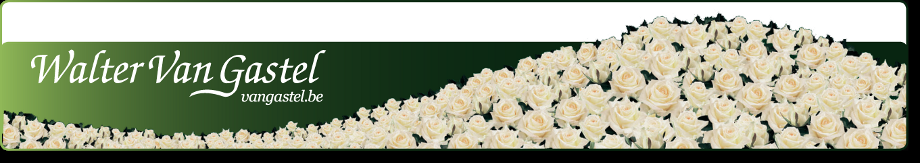 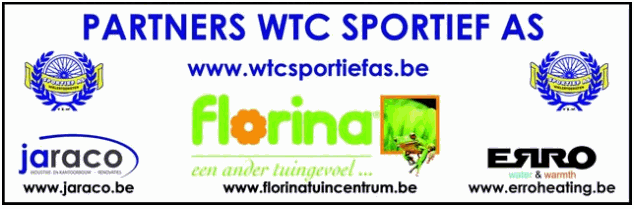 